АКТУАЛЬНЫЕ ВОПРОСЫ ПРОТИВОДЕЙСТВИЯ КОРРУПЦИИ В ОРГАНАХ ГОСУДАРСТВЕННОЙ ВЛАСТИ (НА ПРИМЕРЕ НАЛОГОВЫХ ОРГАНОВ ОРЛОВСКОЙ ОБЛАСТИ) В 2018 году исполнится 10 лет с того момента, когда в Российской Федерации впервые в истории был принят Федеральный закон от 25.12.2008 №273-ФЗ «О противодействии коррупции». В настоящее время данный нормативный акт изложен уже в 16 редакциях. Такое существенное количество редакций связано с тем, что с 2008 года в стране проделана значительная работа по внедрению в жизнь и реализации данного нормативно – правового акта.В настоящий момент борьба с коррупцией является важнейшим направлением профилактической работы в налоговых органах Орловской области.Антикоррупционная работа в налоговых органах Орловской области ведётся на основе ведомственного плана по противодействию коррупции в налоговых органах, разработанного во исполнение Указа Президента РФ от 01.04.2016 №147 «О Национальном плане противодействия коррупции на 2016 - 2017 годы». Мероприятия плана направлены, в первую очередь, на решение базовых задач - соблюдение всеми должностными лицами налоговых органов норм антикоррупционного поведения, выполнение требований законодательства в сфере профилактики коррупции, а также антикоррупционного просвещения сотрудников налоговых органов и налогоплательщиков.Нормативно-правовая база антикоррупционной деятельности в налоговых органах в настоящий момент разработана достаточно хорошо. Она основывается на указах Президента РФ, федеральных законах,  постановлениях Правительства РФ, приказах и распоряжениях Федеральной налоговой службы, а также локальных правовых актах налоговых органов Орловской области.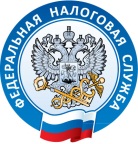 он: К основным направлениям деятельности в области профилактики коррупции в налоговых органах относятся:-	совершенствование системы - профилактической работы;-	осуществление надлежащего контроля за деятельностью подчиненных должностных лиц руководящим составом;-	поддержание атмосферы нетерпимости к проявлениям коррупции;-	всестороннее изучение руководством налогового органа нарушений, совершенных лицами, в отношении которых инициируются проверки коррупционной направленности (проверки в рамках исполнения Указа Президента РФ от 21.09.2009 №1065 «О проверке достоверности и полноты сведений, представляемых гражданами, претендующими на замещение должностей федеральной государственной службы, и федеральными государственными служащими, и соблюдения федеральными государственными служащими требований к служебному поведению»), а также причин и условий, их породивших;-	применение индивидуального подхода в материальном стимулировании персонала.Среди нормативно закрепленных обязанностей государственных гражданских служащих  по соблюдению антикоррупционного законодательства государственного уровня, применяемых в налоговых органах, можно отметить следующие:-	ежегодное предоставление всеми государственными гражданскими служащими налоговых органов Орловской области сведений о своих доходах, расходах, об имуществе и обязательствах имущественного характера, а также о доходах, расходах, об имуществе и обязательствах имущественного характера своих супруги (супруга) и несовершеннолетних детей; размещение данных сведений по установленному перечню должностей на официальном сайте ФНС России;-	обязанность должностных лиц налоговых органов немедленно уведомлять руководство обо всех случаях обращения к ним каких-либо лиц в целях склонения его к совершению коррупционных правонарушений;-	обязанность служащего уведомлять руководство о возникшем конфликте интересов или о возможности его возникновения  (при этом в соответствии с нормами законодательства под конфликтом интересов понимается ситуация, при которой при которой личная заинтересованность (прямая или косвенная) лица, замещающего должность, замещение которой предусматривает обязанность принимать меры по предотвращению и урегулированию конфликта интересов, влияет или может повлиять на надлежащее, объективное и беспристрастное исполнение им должностных (служебных) обязанностей (осуществление полномочий));-	деятельность комиссий по соблюдению требований к служебному поведению государственных служащих и урегулированию конфликта интересов, в том числе рассмотрение фактов совершения должностными лицами налоговых органов коррупционных правонарушений на заседаниях комиссий;-	внедрение в практику кадровой работы правила, в соответствии с которым длительное, безупречное и эффективное исполнение должностными лицами налоговых органов своих должностных обязанностей должно в обязательном порядке учитываться при назначении их на вышестоящую должность, присвоении специального звания, классного чина, а также при их поощрении;-	плановую ротацию должностных лиц налоговых органов.На практике в налоговых органах также используются такие методы профилактики и борьбы с коррупцией:-	проверка анкетных данных и автобиографий  кандидатов при приеме на работу, в том числе на предмет соблюдения запретов, установленных статьёй 17 Федерального  закона от 27.07.2004 №79-ФЗ «О государственной гражданской службе Российской Федерации»;-	анкетирование кандидатов на работу о родственных и иных связях с целью предотвращения возникновения конфликта интересов;-	функционирование «телефона доверия», на который предлагается сообщать обо всех случаях вымогательства взяток сотрудниками налоговых органов (такой телефон с возможностью круглосуточной записи установлен в подразделении безопасности УФНС России по Орловской области); телефон работает круглосуточно в режиме «автоответчика» и предназначен для оперативного реагирования на возможные коррупционные проявления в деятельности работников Управления и налоговых инспекций, а также для обеспечения защиты прав и законных интересов граждан;-	систематическое проведение обучающих мероприятий с сотрудниками УФНС России по Орловской области и работниками подведомственных налоговых инспекций с целью формирования нетерпимости к коррупционному поведению;-	доведение до должностных лиц обзоров по преступлениям коррупционной направленности и судебной практики в отношении должностных лиц налоговых органов;-	разъяснение сотрудникам основных положений Уголовного кодекса, касающихся преступлений коррупционной направленности, Федерального закона от 25.12.2008 №273-ФЗ «О противодействии коррупции»;-	выдача на руки выписок из Кодекса этики и служебного поведения, а также Памяток об уголовной ответственности за получение и дачу взятки и мерах административной ответственности за незаконное вознаграждение от имени юридического лица и других информационных материалов;-	ежегодное письменное ознакомление всех сотрудников налоговых органов с действующими нормативными документами антикоррупционной направленности (в январе 2018 года перечень такого рода документов включал 27 наименований документов).Организационно задачи по профилактике коррупции в налоговых органах Орловской области  возложены на кадровые подразделения и подразделения безопасности. Эффективность работы по данному направлению деятельности косвенно подтверждает тот факт, что за последние 5 лет уголовных дел в отношении должностных лиц налоговых органов Орловской области всех уровней не возбуждалось.Таким образом, деятельность подразделений, в чьи функции входит противодействие коррупции, направлена в основном на устранение условий для возникновения коррупции.Наиболее эффективными  мерами по противодействию коррупции являются:-	совершенствование законодательства в области налогового контроля;-	уменьшение числа личных контактов должностных лиц налоговых органов с налогоплательщиками (данная мера частично реализована за счет внедрения системы представления налоговой отчетности по телекоммуникационным каналам связи, при помощи которой отчитываются 97,87% юридических лиц и 94,48% индивидуальных предпринимателей, что является одним из самых высоких показателей в стране);-	ведение аудио- и видеозаписи процедуры приёма посетителей;-	внедрение электронного документооборота и информационных систем, исключающих применение «ручного режима» ввода данных;-	совершенствование системы отбора кадров при приеме на службу в налоговые органы, расширение практики запроса характеризующей информации о кандидатах из других регионов РФ;-	повышение эффективности проверочных мероприятий при выдвижении должностных лиц в кадровый резерв на руководящие должности;-	совершенствование механизмов морального и материального стимулирования должностных лиц;-	проведение анализа должностных обязанностей должностных лиц, исполнение которых в наибольшей мере подвержено риску коррупционных проявлений;-	ежегодное проведение детального анализа сведений о доходах, расходах и обязательствах имущественного характера, представленных государственными гражданскими служащими в отношении себя и своих родственников (супруг(а), несовершеннолетних детей), в том числе осуществление контроля за расходами при приобретении дорогостоящего имущества;-	реализация комплекса организационных и разъяснительных мероприятий по соблюдению сотрудниками налоговых органов ограничений, касающихся получения подарков;-	незамедлительное принятие мер юридической ответственности в каждом случае несоблюдения служащим запретов, ограничений и требований, установленных законодательством о противодействии коррупции, в том числе своевременных неукоснительных мер по предотвращению и урегулированию конфликта интересов;-	обучение сотрудников налоговых органов нормам антикоррупционного поведения, в том числе активное информирование об изменениях антикоррупционного законодательства и случаях привлечения государственных гражданских служащих к уголовной и административной ответственности.Для контроля достаточности мер по противодействию коррупции Федеральной налоговой службой организована работа по анализу обращений граждан и организаций. Так,  любой гражданин может принять участие в анонимном анкетировании на официальном сайте ФНС России по адресу: www.nalog.ru. Следует отметить, что при исследовании результатов вышеуказанного анонимного анкетирования на сайте ФНС России в течение длительного периода отмечается отсутствие отрицательных отзывов о деятельности подразделений по профилактике коррупционных и иных правонарушений налоговых органов Орловской области, что является следствием повышения доверия налогоплательщиков к подразделениям безопасности и  налоговой системе в целом.Автор: Ромашина Ирина Алексеевна – главный специалист – эксперт отдела кадров и безопасности УФНС России по Орловской областиСписок литературы:Приказ ФНС России от 08.12.2015 №ММВ-7-4/562@ «Об утверждении Порядка уведомления работодателя (его представителя) федеральными государственными гражданскими служащими Федеральной налоговой службы о возникшем конфликте интересов или о возможности его возникновения» (Зарегистрировано в Минюсте России 11.01.2016 №40534).Приказ ФНС России от 11.04.2011 №ММВ-7-4/260@ «Об утверждении Кодекса этики и служебного поведения государственных гражданских служащих Федеральной налоговой службы».Приказ ФНС России от 12.05.2016 № СА-7-4/321@ «Об утверждении Плана противодействия коррупции в Федеральной налоговой службе на 2016 - 2017 годы».Приказ ФНС России от 20.11.2015 №ММВ-7-4/536@ «Об утверждении Порядка уведомления работодателя о фактах обращения в целях склонения к совершению коррупционных правонарушений работников, замещающих отдельные должности на основании трудового договора, в организациях, созданных для выполнения задач, поставленных перед Федеральной налоговой службой» (Зарегистрировано в Минюсте России 16.12.2015 №40132).Приказ ФНС России от 25.09.2017 №ММВ-7-4/754@ «Об утверждении Перечня должностей федеральной государственной гражданской службы в Федеральной налоговой службе, при замещении которых федеральные государственные гражданские служащие обязаны представлять сведения о своих доходах, об имуществе и обязательствах имущественного характера, а также сведения о доходах, об имуществе и обязательствах имущественного характера своих супруги (супруга) и несовершеннолетних детей» (Зарегистрировано в Минюсте России 19.10.2017 №48610).Указ Президента РФ от 01.04.2016 №147 «О Национальном плане противодействия коррупции на 2016 - 2017 годы».Указ Президента РФ от 01.07.2010 №821 (ред. от 19.09.2017) «О комиссиях по соблюдению требований к служебному поведению федеральных государственных служащих и урегулированию конфликта интересов» (вместе с «Положением о комиссиях по соблюдению требований к служебному поведению федеральных государственных служащих и урегулированию конфликта интересов»).Указ Президента РФ от 21.09.2009 №1065 (ред. от 19.09.2017) «О проверке достоверности и полноты сведений, представляемых гражданами, претендующими на замещение должностей федеральной государственной службы, и федеральными государственными служащими, и соблюдения федеральными государственными служащими требований к служебному поведению» (вместе с «Положением о проверке достоверности и полноты сведений, представляемых гражданами, претендующими на замещение должностей федеральной государственной службы, и федеральными государственными служащими, и соблюдения федеральными государственными служащими требований к служебному поведению»).Федеральный закон от 25.12.2008 №273-ФЗ (ред. от 28.12.2017) «О противодействии коррупции».Федеральный закон от 27.07.2004 №79-ФЗ (ред. от 28.12.2017) «О государственной гражданской службе Российской Федерации».